Amna 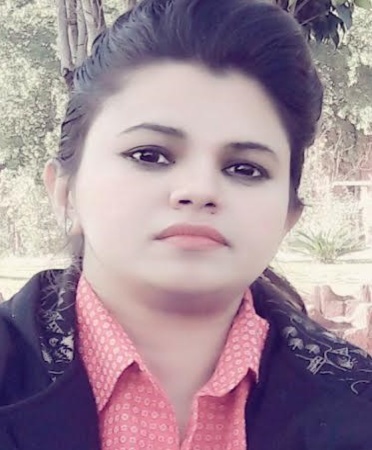    amna.374242@2freemail.com 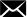    OBJECTIVESeeking a convenient position in a School, an institute, a training center, or any place where my qualifications, experience, accomplishments, skills and proficiency will allow me the opportunity for growth professionally and technically.   EDUCATION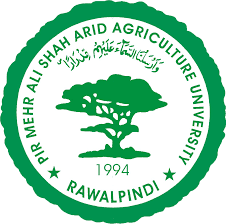  M.phil in Biochemistry PMAS Arid Agriculture University, Lahore, Pakistan.                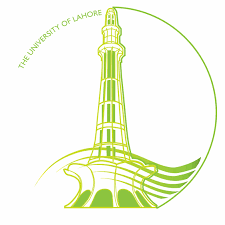 Bachelor of Honrs in BiochemistryThe University Of Lahore, Lahore, Pakistan.        Intermediate (Pre-Medical)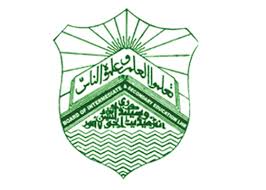 From Board of Intermediate and Secondary Education Lahore, Pakistan Secondary School Certificate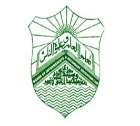 From Board OF Intermediate and Secondary Education Lahore, Pakistan      Experience & Internship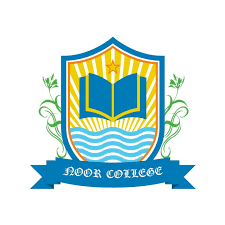  Noor College of Business and Sciences (August 20, 2015 – August 14 , 2017)
 Worked as a Biology and Chemistry teacher for (grade 9-12) IGCSE, Edexcel and F.sc Nova College for women Cantt Lahore (August 25- Nov 10, 2016)Visiting teacher for Biology and Chemistry (grade 11-12).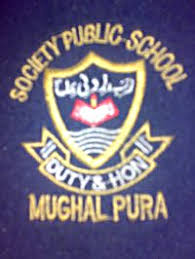  Society Public School, Mugalpura Lahore (March 26, 2013 – April 4 , 2014) Worked as a Biology and Chemistry Teacher for (grade 9-10) 
                             Kinsley School system, Aziz puli, Lahore, Pakistan.  (July 10,- Sept 29, 2011)         Worked as Biology and chemistry teacher for (grade 8-10) Sigma Science Academy, Lahore, Pakistan. (Jan 10, 2011- Dec 20, 2013)Worked as Biology and Chemistry teacher for (grade 9-10)   Seminars & Certifications Workshop on teaching skills 2015.At Noor college of Business and scienceEnglish language and teaching skills 2015.   KEY SKILLS & EFFICENCIESExperienced science teacher.  Ability to deal with all kinds and levels of science subject Classes & Class Control.Proficient in biology and chemistry experiments with excellent handling skills.Ability to learn the most up-to-date teaching strategies and implementing them accurately. (I’m Always upgrading my skills and trying to keep updated)  Excellent Knowledge in MS Office Packages Excel and Word and Power Point.
Self-motivated, Team player, Leadership, Creative, Dedicated, can work under challenging conditions & meet deadlines, Excellent communicator, Ethical, Confidentiality, Integrity, Methodical, Aptitude for figures, Computer literate and Quick learner.
Tireless, target - Centric and result oriented.Adapting expertise with changing environment.Ability to establish teamwork.
A strong willingness to learn new skills and abilities and observe perception.
Initiative for taking new responsibilities and high interpersonal skills.Like to interact new people to know them, understand and help them when in problem.Good Communication, analytical and interpersonal skills.PERSONAL Information
Nationality   : PakistaniDate of Birth: 04/06/1990Passport Number: DA1206892Religion: IslamVisa Status: Visit Visa*References are Available upon Request